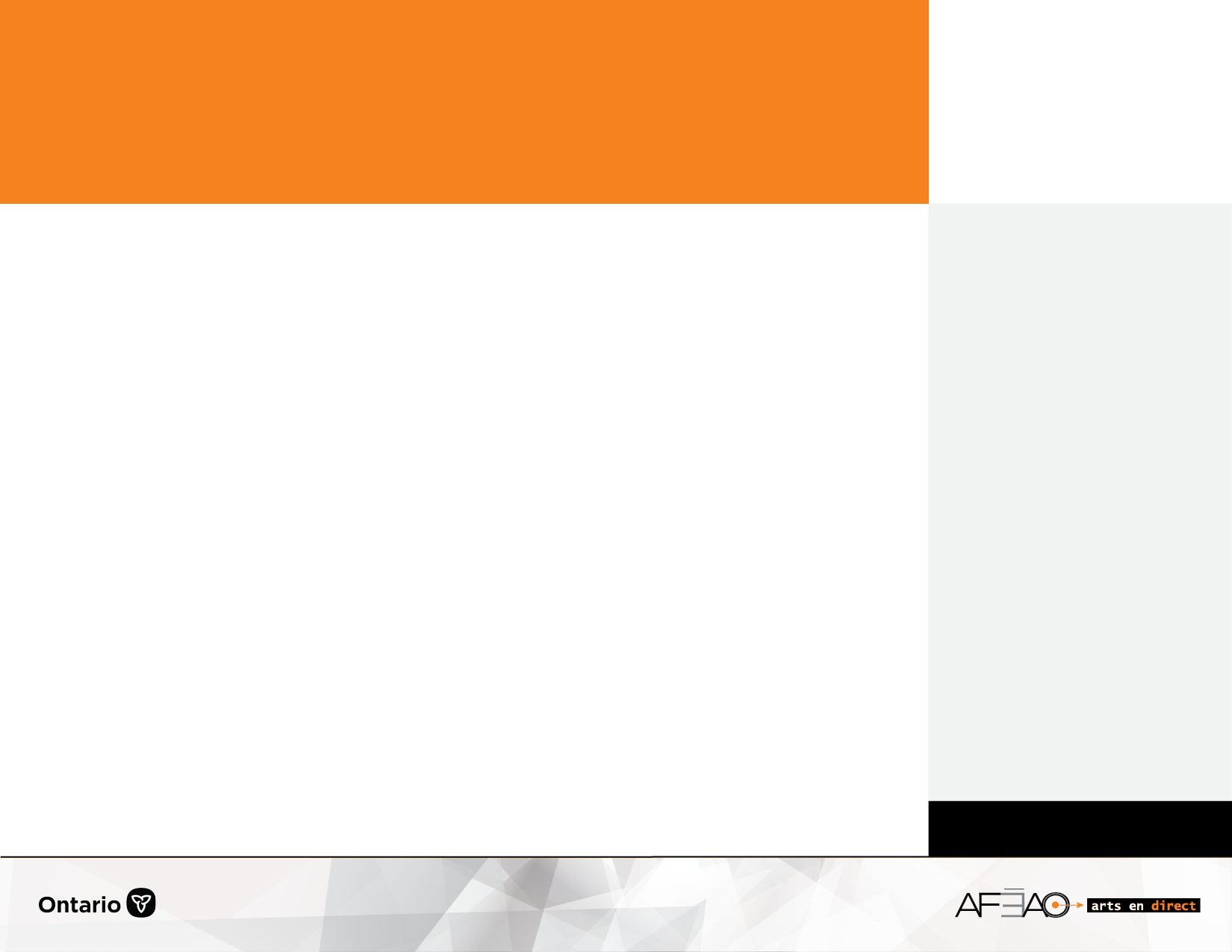 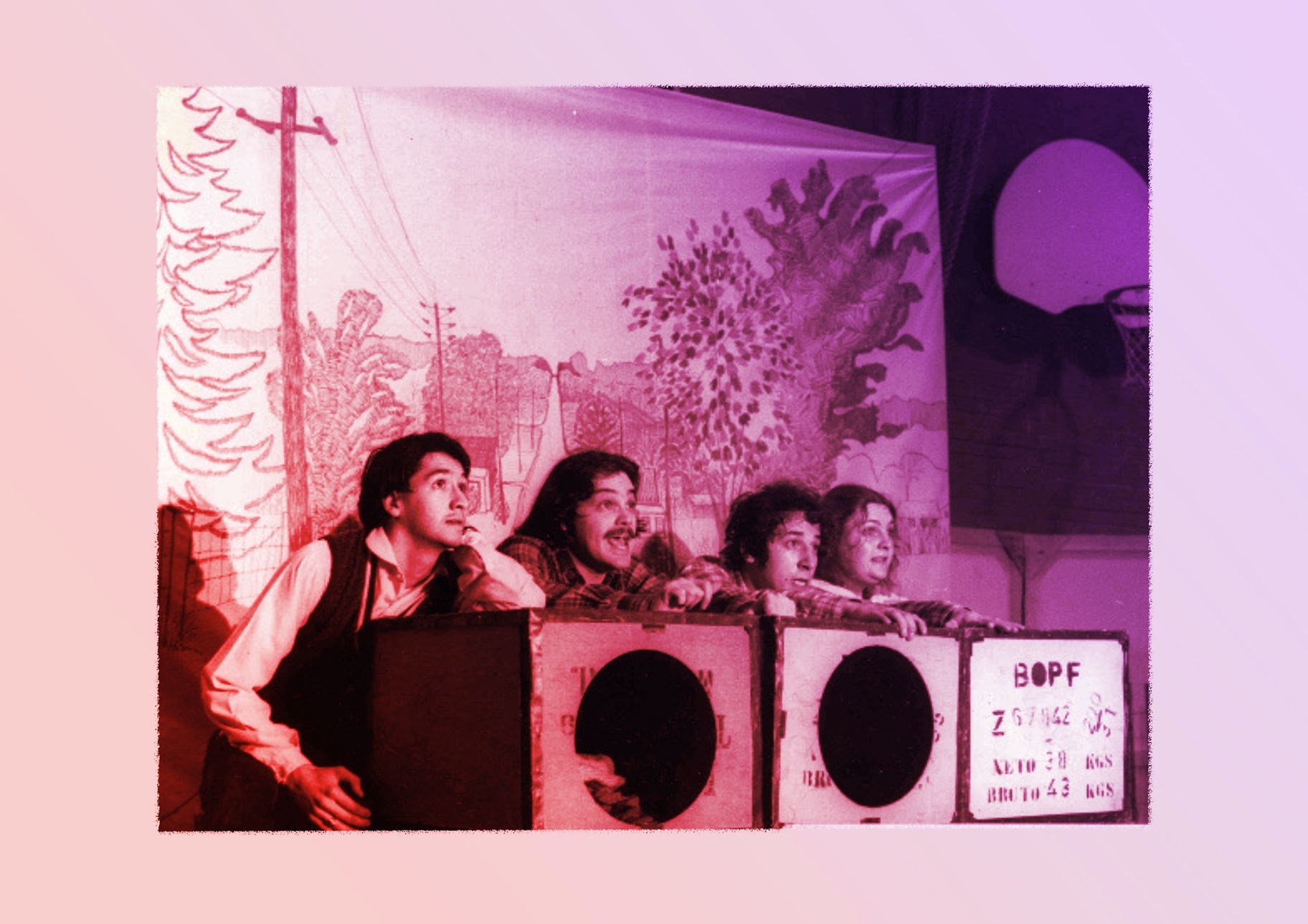 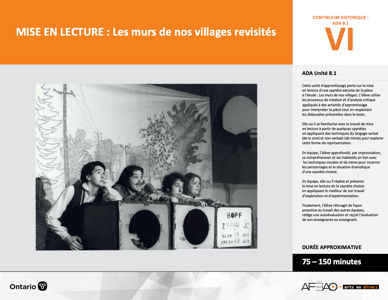 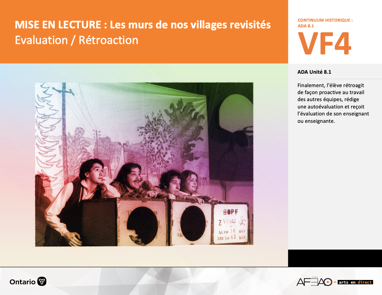 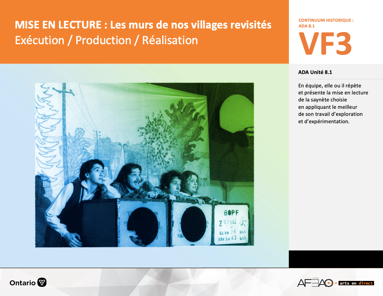 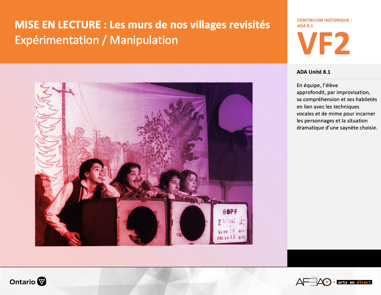 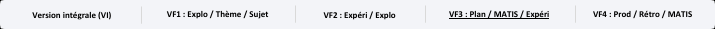 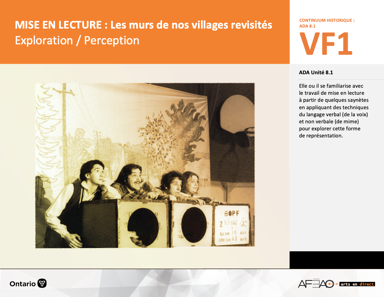 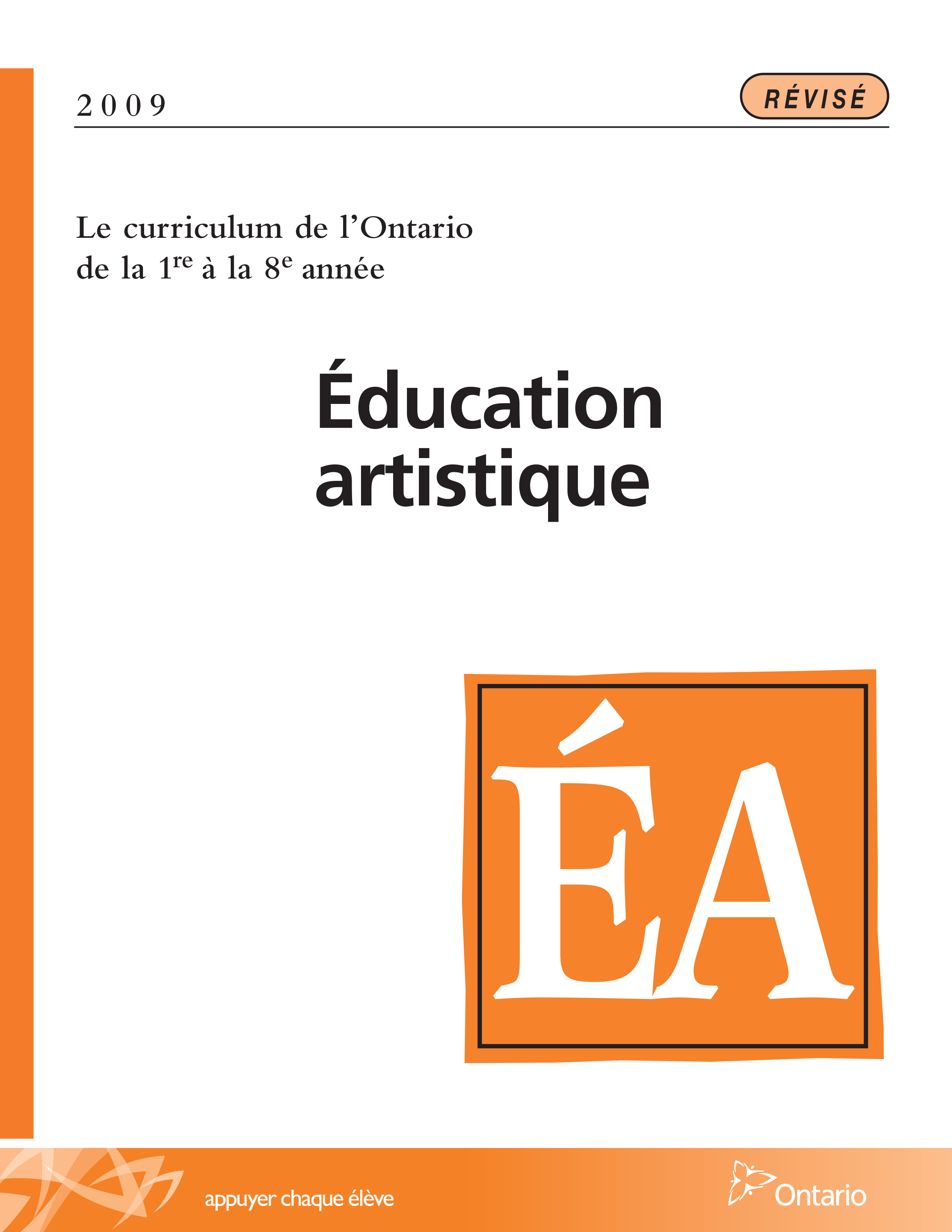 Table des matières Description Liste des attentes et contenusArt dramatique - 8e annéeTableau des fondements théoriques à l’étudeArt dramatique - 8e annéeDéroulementExpérimentation / Manipulation DescriptionCette unité d’apprentissage porte sur la mise en lecture d’une saynète extraite de la pièce à l’étude : Les murs de nos villages. L’élève utilise 
les processus de création et d’analyse critique appliqués à des activités d’apprentissage pour interpréter la pièce tout en respectant les didascalies présentées dans le texte. Elle, il ou iel se familiarise avec le travail de mise en lecture à partir de quelques saynètes en appliquant des techniques 
du langage verbal (de la voix) et non verbale (de mime) pour explorer cette forme de représentation. En équipe, l’élève approfondit, 
par improvisation, sa compréhension et ses habiletés en lien avec les techniques vocales et de mime pour incarner les personnages 
et la situation dramatique d’une saynète choisie. En équipe, elle, il ou iel répète et présente la mise en lecture de la saynète choisie 
en appliquant le meilleur de son travail d’exploration et d’expérimentation. Finalement, l’élève rétroagit de façon proactive 
au travail des autres équipes, rédige une autoévaluation et reçoit l’évaluation de son enseignante ou enseignant.Description de chaque étape du déroulement VF (fragmentée) VF2 : Expérimentation / ManipulationEn équipe, l’élève approfondit, par improvisation, sa compréhension et ses habiletés en lien avec les techniques vocales et de mime 
pour incarner les personnages et la situation dramatique d’une saynète choisie.Liste des attentes et contenus À la fin de la 8e année, l’élève doit pouvoir :ART DRAMATIQUEAttente :A1. réaliser diverses productions dramatiques en appliquant les fondements à l’étude et en suivant le processus de création artistique. A2. communiquer son analyse et son appréciation de diverses productions dramatiques en utilisant les termes justes et le processus d’analyse critique. A3. expliquer la dimension sociale et culturelle de l’art dramatique ainsi que les fondements à l’étude dans diverses productions dramatiques d’hier 
et d’aujourd’hui, provenant d’ici et d’ailleurs. CONTENUS D’APPRENTISSAGEPour satisfaire aux attentes, l’élève doit pouvoir :Production et expression A1.1 recourir au processus de création artistique pour réaliser diverses productions dramatiques. A1.2 présenter, sous forme de jeu ou de mise en lecture, des extraits de pièces de théâtre devant un auditoire en utilisant la technologie. A1.3 jouer successivement différents personnages en adaptant sa voix, ses gestes et le niveau de langue dans plusieurs situations dramatiques.Analyse et appréciationA2.1 recourir au processus d’analyse critique pour analyser et apprécier diverses productions dramatiques. A2.2 analyser, à l’aide des fondements à l’étude, plusieurs formes de représentation en art dramatique. A2.3 exprimer de différentes façons son appréciation de productions dramatiques, d’ici et d’ailleurs, qui ont pour thème l’identité 
culturelle francophone.Connaissance et compréhensionA3.4 comparer divers indices socioculturels, y compris des référents culturels de la francophonie relevés dans les œuvres étudiées. Tableau des fondements théoriques à l’étudeART DRAMATIQUE 
FONDEMENTS À L’ÉTUDE 8E ANNÉEDéroulementExpérimentation / ManipulationMatériel, outil, équipement, préparation de l’espace Prévoyez utiliser les textes de la pièce à l’étude.Prévoyez utiliser l’Annexe 1 intitulée : Grille d’observation du travail de l’élève (voir : MISELECT_VF1_Annexe1).Enseignante / EnseignantDémontrez un nouvel exercice d’échauffement de la voix et du corps (p. ex., en position allongée - exercice de relaxation à commencer par les pieds 
et remontez à la tête, en position assise - exercice de respiration profonde) et invitez le groupe-classe à faire de même.Distribuez les textes de la pièce à l’étude.Invitez l’élève à reformer son équipe de l’étape précédente et expliquez qu’elle, il ou iel procède maintenant à un travail d’improvisation sur les plans 
des techniques vocales et de mime.Précisez que l’élève, avec son équipe, se prête par exemple, à différents tons, timbres, débits de la voix puis à une variété de mimiques, tics et postures pour mieux incarner les personnages de la saynète.Rappelez que l’élève s’inspire de ce que le texte et les didascalies révèlent au sujet du ou des personnages à incarner durant la mise en lecture.Invitez l’élève à noter les décisions sur les plans des techniques vocales et de mime à exploiter dans son cahier de notes ou son dossier de documentation.Expliquez que l’élève et l’équipe peut décider d’amplifier certains aspects des techniques vocales et de mime déjà employées à des fins d’expression plus crédibles (p. ex., pour faire rire ou pleurer, pour accentuer une caractéristique interne, pour souligner ou attirer l’attention sur une caractéristique observable). Circulez, supervisez, questionnez et notez l’Annexe 1 intitulée : Grille d’observation de l’élève (voir : MISELECT_VF1_Annexe1).Élève       Reprend le travail de mise en lecture de la saynète choisie par ton équipe et procède à diverses improvisations sur le plan des techniques vocales 
(p. ex., variation rythmique, ton, diction, articulation, prononciation, projection) et de mime (p. ex., expression faciale, posture, silence, tics) pour incarner ton ou tes personnages.Avec l’aide de tes partenaires d’équipe, fait du pouce sur leurs idées pour mieux exprimer ton ou tes personnages.Tiens compte de ce que le texte révèle et ce que les didascalies indiquent pour approfondir l’interprétation de ton ou tes personnages.Documente les essais, les décisions.DOCUMENTS D’ACCOMPAGNEMENTMISELECT_VF1_Annexe1